ANNEXE 6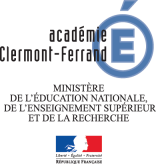 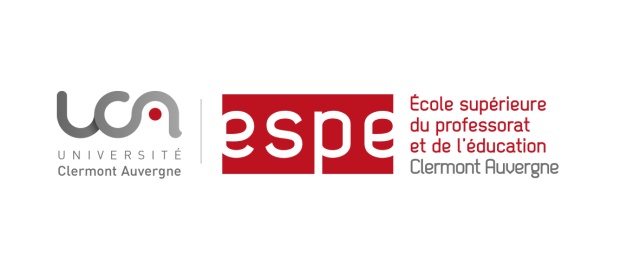 À destination des tuteurs EPLE accueillant des étudiants fonctionnaires stagiairesAnnée universitaire 2017-18Master "Métiers de l'enseignement de l'éducation et de la formation"Mention :Parcours :RAPPORT DE VISITELa visite, effectuée en S3 par un formateur ou une formatrice de l’ESPE, est à visée strictement formative. Le rapport est uniquement à destination de l’étudiant-e, il est déposé au service scolarité comme trace de la visite et pour traitement statistique éventuel. NOM et Prénom de l’étudiant-e : Établissement - lieu de stage :					Ville :  Tuteur ou tutrice référent-e : Classe :	                                             Effectif : CONditions d’enseignement PrÉsentation de succincte du temps de classe observÉDÉROULEMENT DE LA SEANCE :Maîtrise des contenus disciplinaires :Préparation de la séance : conception des situations d'apprentissage, gestion matérielle :Gestion de la séanceGestion du groupe classe et positionnement personnel ENTRETIENBILAN ET CONSEILSRÉFÉRENCE AUX COMPETENCES PROFESSIONNELLES(Bulletin officiel n°13 du 26 mars 2015)Établi par : Formateur Date                                               Signature :                                                                   Date de la visite :